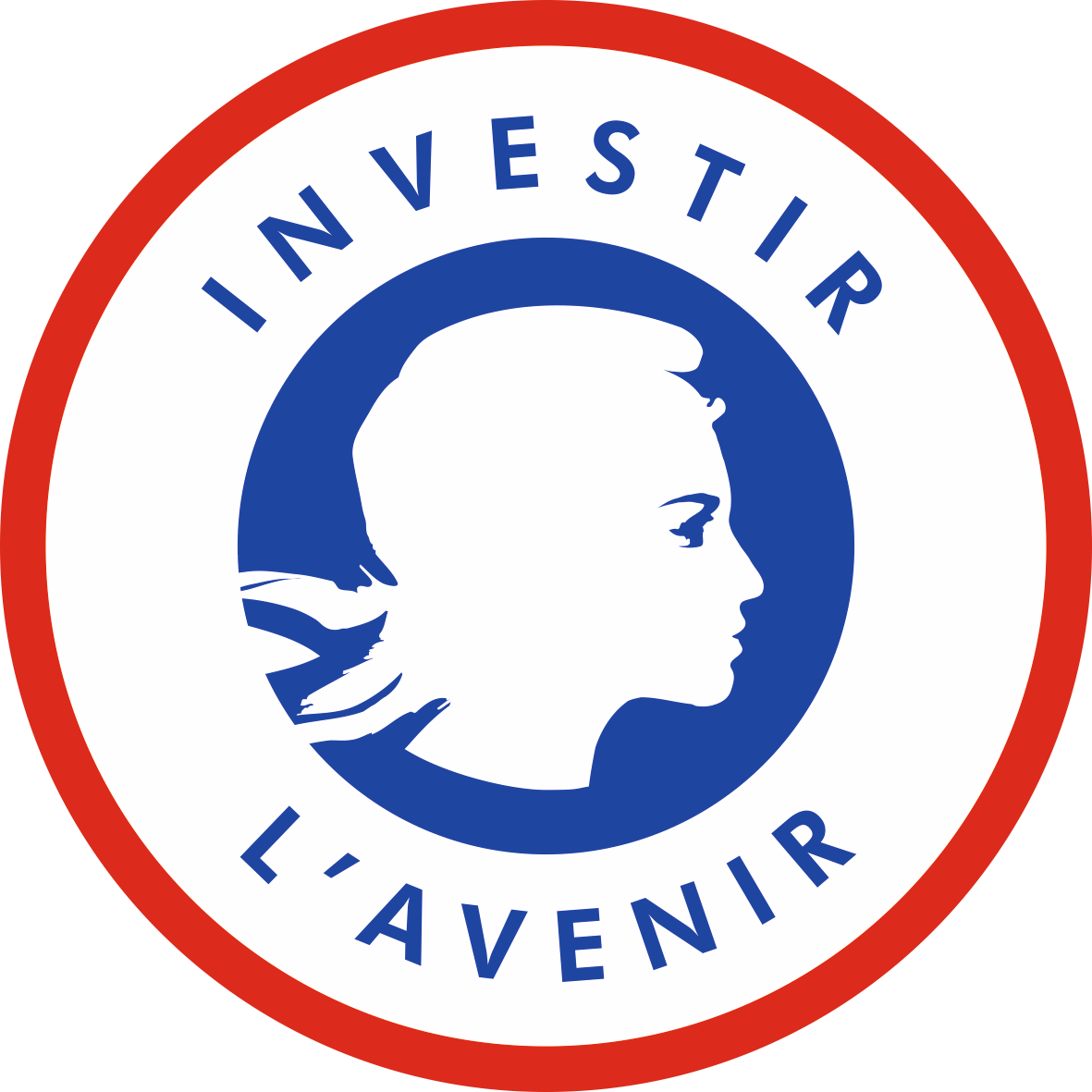 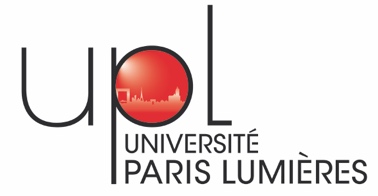 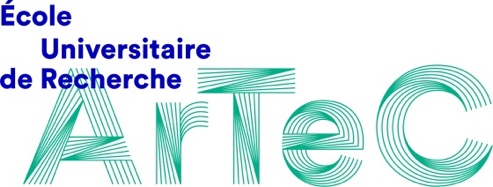 Appel à projets collaboratifs entre doctorant.es2022L’EUR ArTeC met au concours des financements destinés à aider les doctorant.es des campus de l’Université Paris 8 et de l’Université Paris Nanterre à monter des projets collaboratifs portant sur des thématiques qui croisent les Arts, les Technologies, le numérique, les médiations humaines et la Création et s’inscrivant dans au moins l’un des trois axes de recherche.La création comme activité de rechercheLes nouveaux modes d’écritures et de publicationsTechnologies et médiations humainesConditions d’éligibilité : Les projets proposés devront réunir au moins trois collaborateur.rice.s, dont au minimum deux seront des doctorant.es issu.es de deux équipes de recherche différentes affiliées à l’EUR ArTeC  et inscrit.es dans une École doctorale également membre de l’EUR (voir les listes ci-dessous). Un plus grand nombre de participant.es augmentera les chances qu’aura le projet d’être financé. Les sommes demandées doivent servir à financer des événements ou des publications scientifiques accessibles au public.Montants : les financements demandés pour chaque projet collaboratif ne peuvent pas excéder 2000 €. Les dépenses doivent être engagées en 2022, avant la clôture budgétaire de novembre.Dates : le formulaire ci-dessous doit être renvoyé dûment rempli à aline.benchemhoun@univ-paris8.fr  avant le lundi 5 janvier 2022. Formulaire à renseignerTitre du projet collaboratif : Axe(s) d’ArTeC sous lequel s’inscrit le projet collaboratif (souligner les choix)Axe 1 : La création comme activité de rechercheAxe 2 : Nouveaux modes d’écritures et de publicationsAxe 3 : Technologies et médiations humainesDoctorant.e responsable du projet collaboratif :Prénom et nom :					Équipe	:Titre de la thèse :Année d’inscription :Adresse courriel : N° de téléphone :Descriptif du projet collaboratif (une page maximum) :Cinq références bibliographiques :Activité proposée au financement (1/2 page maximum) :Budget des dépenses prévuesAutres doctorant.es participant au projet collaboratif :Prénom et nom :					Équipe	:Titre de la thèse :Année d’inscription :Prénom et nom :					Équipe	:Titre de la thèse :Année d’inscription :Prénom et nom :					Équipe	:Titre de la thèse :Année d’inscription :Autres participant.e.s au projet collaboratif :Prénom et nom :					Équipe	:Titre de la thèse :Année d’inscription :Prénom et nom :					Équipe	:Titre de la thèse :Année d’inscription :(ajouter autant de rubriques qu’il y a de collaborateurs)Liste des équipes de recherches membres de l’EUR ArTeC EA 4414 Histoire des arts et des représentations, HAR (Paris Nanterre) EA 4010 Arts des images & art contemporain, AIAC (Paris 8)EA 1572 Esthétique, musicologie et création musicale, musidanse (Paris 8) EA 1573 Scènes du monde, création, savoirs critiques (Paris 8)EA 4008 Laboratoire d'études et de recherche sur les logiques contemporaines de la philosophie, LLCP (Paris 8)EA 349 Paragraphe (Paris 8)EA 4004 Cognition humaine et Artificielle, CHART-THIM (Paris 8) UMR 7023 Structures formelles du langage, SFL (Cnrs, Paris 8)UMR 7217 Centre de recherches sociologiques et politiques de Paris, CRESPPA (CNRS, Paris 8, Paris-Nanterre)UMR 8238 Laboratoire d’études de genre et de sexualité, LEGS CRESPPA (CNRS, Paris 8, Paris-Nanterre)EA 4385 Laboratoire d’études romanes, LER (Paris 8)EA 1569 Transferts critiques et dynamique des savoirs, TransCrit (Paris 8)EA 7322 Littérature et histoires, esthétique, LHE (Paris 8)EA 4386 Laboratoire parisien de psychologie sociale, LAPPS (Paris 8, Paris Nanterre)EA 2302 Esthétique, sciences et technologies du cinéma et de l’audiovisuel (Paris 8) EA 3388 Centre d'études sur les Médias, les Technologies et l'Internationalisation, CEMTI (Paris 8)EA 7339 Dispositifs d’information et de communication à l’ère numérique- Paris Ile de France, Dicen-Idf (Paris-Nanterre, cnam, UPEM)EA 373 Institut de recherches philosophiques, IRePh (Paris-Nanterre)EA 4416 Laboratoire Energétique Mécanique Electromagnétisme, LEME (Paris- Nanterre)EA 370 Centre de Recherches Anglophones (Université Paris Nanterre)EA 369 Etudes Romanes (Paris Nanterre)Centre de Recherche en Littérature et Poétiques comparées, LIPO (EA3931)Centre des Sciences des littératures en langue Française, CSLF (EA 1586)Liste des Écoles doctorales affiliées à ArTeC Paris 8 : ED 159 Esthétique, sciences et technologies des arts  Paris 8 : ED 31Pratiques et théories du sensParis 8 : ED 224 Cognition, langage, interactionParis 8 : ED 401 Sciences socialesParis Nanterre : ED138 Lettres, langues, spectacles Paris Nanterre : ED139 Connaissance, langage et modélisation